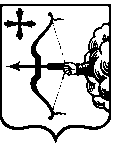 ЗАКОНКИРОВСКОЙ ОБЛАСТИО приостановлении действия подпункта «а» пункта 1 части 2 статьи 2 Закона Кировской области «О наделении органов местного самоуправления муниципальных образований Кировской области отдельными государственными полномочиями области по поддержке сельскохозяйственного производства»Принят Законодательным Собранием Кировской областиСтатья 1 Приостановить до 1 января 2018 года действие подпункта «а» пункта 1 части 2 статьи 2 Закона Кировской области от 17 сентября 2005 года № 361-ЗО «О наделении органов местного самоуправления муниципальных образований Кировской области отдельными государственными полномочиями области по поддержке сельскохозяйственного производства» (Сборник основных нормативных правовых актов органов государственной власти Кировской области, 2005, № 5 (63), часть 2, ст. 2968; 2008, № 41 (120), часть 1, ст. 3918; 2010, № 2 (128), ст. 4342; 2012, № 1 (139), часть 1, ст. 4832; № 6 (144), ст. 5081; 2013, № 1 (145), часть 1, ст. 5108; 2014, № 3 – 4 (153 – 154), ст. 5474; 2015, № 3 (159), ст. 5733, № 6 (162), ст. 5819; 2016, № 3 (165), ст. 5953, Официальный информационный сайт Правительства Кировской области, 2016, 22 декабря) в отношении муниципального образования Мурашинский муниципальный район.Статья 2Настоящий Закон вступает в силу по истечении десяти дней содня его официального опубликования.Врио ГубернатораКировской области 	И.В. Васильевг. Киров«___» ____________ 2017 года№ _______